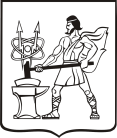 МУНИЦИПАЛЬНОЕ АВТОНОМНОЕ УЧРЕЖДЕНИЕДОПОЛНИТЕЛЬНОГО ОБРАЗОВАНИЯ«ДЕТСКАЯ МУЗЫКАЛЬНАЯ ШКОЛА»МАУДО «ДМШ»ГОРОДСКОГО  ОКРУГА ЭЛЕКТРОСТАЛЬ  МОСКОВСКОЙ ОБЛАСТИДОПОЛНИТЕЛЬНАЯ ОБЩЕРАЗВИВАЮЩАЯ ОБЩЕОБРАЗОВАТЕЛЬНАЯ ПРОГРАММА В ОБЛАСТИ МУЗЫКАЛЬНОГО ИСКУССТВА «НАРОДНЫЕ ИНСТРУМЕНТЫ»Предметная область ПО.01. МУЗЫКАЛЬНОЕ ИСПОЛНИТЕЛЬСТВОпо учебному предмету ПО.01.УП.01. СПЕЦИАЛЬНОСТЬ(баян)Отдел: Народные инструментыВозраст: 6,5-12 летСрок реализации: 5(7) летНаправленность: художественная  Автор-составитель: Балуков И.Н., Зарипова О.В.ЭлектростальСтруктура программы учебного предметаПояснительная запискаСтруктура и содержание учебного предметаТребования к уровню подготовки обучающихсяФормы и методы контроля, система оценокМетодическое обеспечение учебного процессаСписки рекомендуемой методической и нотной литературыХарактеристика учебного предмета, его место
и роль в образовательном процессе.Программа учебного предмета "Специальность (баян)" разработана в соответствии с Федеральным законом от 29 декабря 2012 г. № 273 "Об образовании в Российской Федерации" и письмом Министерства культуры Российской Федерации от 19 ноября 2013 г. № 191-01-39/06/ГИ "Рекомендаций по организации образовательной и методической деятельности при реализации общеразвивающих программ в области искусств", а также с учетом многолетнего педагогического опыта в области музыкального исполнительства в Муниципальном автономном учреждении дополнительного образования "Детская музыкальная школа " (далее - Учреждение).Учебный предмет направлен на приобретение обучающимися знаний, умений и навыков игры на баяне, получение ими художественного образования, а также на эстетическое воспитание и духовно-нравственное развитие обучающегося.Цель и задачи учебного предметаЦель - выявление наиболее одаренных детей в области музыкального исполнительства на баяне и подготовки их к дальнейшему поступлению в образовательные учреждения, реализующие образовательные программы среднего профессионального образования.Задачи:обучающие:освоение музыкальной грамоты как необходимого средства для музыкального исполнительства на баяне в пределах образовательной программы;овладение основными исполнительскими навыками игры на баяне, позволяющими грамотно исполнять музыкальные произведения соло и в ансамбле;обучение навыкам самостоятельной работы с музыкальным материалом, чтение с листа нетрудного текста.развивающие:развитие музыкальных способностей: слуха, памяти, ритма, эмоциональной сферы, музыкальности и артистизма;развитие исполнительской техники как необходимого средства для реализации художественного замысла композитора;приобретение детьми опыта творческой деятельности и публичных выступлений;формирование у наиболее одаренных выпускников осознанной мотивации к продолжению профессионального обучения и подготовки их к вступительным экзаменам в образовательные учреждения, реализующие профессиональные образовательные программы.воспитательные:формирование духовной культуры и нравственности обучающегося; приобщение к мировым и отечественным культурным ценностям; воспитание любви к музыке;формирование высоких этических норм в отношениях преподавателей и обучающихся;воспитание самостоятельности.Место учебного предмета в структуре образовательной программы.Учебный предмет "Специальность (баян)" входит в обязательную часть дополнительной общеразвивающей общеобразовательной программы "Народные инструменты".Учебный предмет направлен на приобретение и формирование у обучающихся следующих знаний, умений и навыков:знания музыкальной терминологии;знания художественно-эстетических и технических особенностей, характерных для сольного исполнительства;умения грамотно исполнять музыкальные произведения на баяне;умения самостоятельно разучивать музыкальные произведения различных жанров и стилей на баяне;умения	самостоятельно преодолевать технические трудностипри разучивании несложного музыкального произведения на баяне;умения	создавать художественный образ при исполнениимузыкального произведения на баяне;навыков импровизации, чтения с листа несложных музыкальных произведений на баяне;навыков публичных выступлений сольных (в составе духового или эстрадно-джазового оркестра).Для детей, не закончивших освоение образовательной программы основного общего образования или среднего (полного) общего образования и планирующих поступление в образовательные учреждения, реализующие основные профессиональные образовательные программы в области музыкального искусства, срок освоения может быть увеличен на один год.Форма проведения учебных аудиторных занятий - индивидуальная.Обоснование структуры программы учебного предмета. Программа содержит необходимые для организации занятий параметры:сведения о затратах учебного времени, предусмотренного на освоение учебного предмета;распределение учебного материала по годам обучения;описание дидактических единиц учебного предмета; требования к уровню подготовки обучающихся;формы и методы контроля, система оценок;методическое обеспечение учебного процесса.В соответствии с данными направлениями строится основной раздел программы - "Структура и содержание учебного предмета".Для достижения поставленной цели и реализации задач предмета используются следующие методы обучения:словесный (рассказ, беседа, объяснение);метод упражнений и повторений (выработка игровых навыков ученика, работа над художественно-образной сферой произведения);метод показа (показ педагогом игровых движений, исполнение педагогом пьес с использованием многообразных вариантов показа);объяснительно-иллюстративный (педагог играет произведение ученика и попутно объясняет);репродуктивный метод (повторение учеником игровых приемов по образцу учителя.Выбор методов зависит от возраста и индивидуальных особенностей обучающегося.Структура и содержание учебного предметаСведения о затратах учебного времени, предусмотренного на освоение учебного предмета "Специальность (баян)", на максимальную, самостоятельную нагрузку обучающихся и аудиторные занятия отражены в учебном плане.Учебный материал распределяется по годам обучения - классам. Каждый класс имеет свои дидактические задачи и объем времени, которое направлено на освоение учебного материала.Виды внеаудиторной работы: самостоятельные занятия по подготовке учебной программы; подготовка к контрольным урокам, зачетам и экзаменам; подготовка к концертным, конкурсным выступлениям;посещение учреждений культуры (филармоний, театров, концертных залов, музеев и др.;участие обучающихся в творческих мероприятиях и культурнопросветительской деятельности образовательной организации и др.Распределение учебного материала по годам обучения(Для удобства работы в программе даны принятые знаки сокращения:
В-выборный баян, Г-баян с готовыми аккордами)класс по 7-ми и 5-ти-летним формам обученияГодовые требования.В.2 20-25 пьес, различных по характеру (народные песни, танцы, пьесы для детей, этюды).Технические требования.В. Хроматическая гамма отдельно каждой рукой в две октавы в прямом движении. Гаммы до, соль, фа мажор отдельно каждой рукой в медленном темпе (второе полугодие) различными длительностями, штрихами и динамическими оттенками, определенным количеством нот на одно движение меха.Примерные программы академических концертовКалинников В. Тень-тень;Русская народная песня "Вставала ранешенько";Скворцов С. Этюд № 6.Аренский А. Журавель;Русская народная песня "Как под яблонькой";Шитте Л. Этюд фа мажор.класс по 7-летней и 1 класс по 5- летней формам обучения Г одовые требования.В. 4-5 пьес с элементами полифонии; 5-6 разнохарактерных пьес; 4-5 обработок народных песен и танцев; 4-5 этюдов на различные виды техники.Технические требования.В. Хроматическая гамма двумя руками в прямом движении, в две октавы. Гаммы до, соль, фа мажор двумя руками в прямом движении, в две октавы; ля, ми, ре минор (три вида) отдельно каждой рукой различными штрихами и динамическими оттенками, определенным количеством нот на одно движение меха (2, 3, 4, 8). Трехзвучные короткие арпеджио и тонические трезвучия с обращениями в пройденных.Примерные программы академических концертовШилова О. Веселое путешествие;Русская народная песня "Со вьюном я хожу;Шитте Л. Этюд № 20 соль мажор.Акимов Ю. Обработка русской народной песни "Заплетися, плетень"; Бонаков В. Маленькая полька;Черни К. Этюд № 94 до мажор.класс по 7-летней и 2 класс по 5- летней формам обученияГ одовые требования.В. Г. 2-3 полифонических произведения; 1-2 произведения крупной формы; 4-5 разнохарактерных пьес; 2-3 обработки народных песен и танцев; 4-6 этюдов на разные виды техники, 8-9 пьес из годовой программы должны быть выучены на баяне с готовыми аккордами.Технические требования.В. Мажорные гаммы до трех знаков в ключе в прямом движении, в две октавы. Г аммы до, соль, фа мажор терциями правой рукой. Г аммы ля, ми, ре минор (три вида) в прямом движении двумя руками вместе в две октавы. Трехзвучные короткие арпеджио и тонические трезвучия с обращениями в пройденных тональностях двумя руками вместе.Г. Гаммы до, соль, фа мажор в прямом движении двумя руками вместе, в две октавы.Примерные программы академических концертовЩуровский Ю. Песня;Шуберт Ф. Немецкий танец;Вольфарт Г. Этюд № 5 до мажор.Моцарт В. Вальс;Шевченко С. Канон;Салин А. Этюд фа мажор.класс по 7-летней и 2 класс по 5-летней формам обученияГ одовые требования.В. Г. 2-3 полифонических произведения; 1-2 произведения крупной формы; 3-4 разнохарактерные пьесы; 2-3 обработки народных песен и танцев; 4-5 этюдов на разные виды техники; 1-2 произведения для самостоятельной работы; 6-7 пьес из годовой программы должны быть выучены на баяне с готовыми аккордами.Технические требования.В. Мажорные гаммы до четырех знаков в ключе в унисон и в октаву двумя руками вместе, в две октавы; терциями правой рукой отдельно. Минорные гаммы до двух знаков в ключе в прямом движении двумя руками вместе, в две октавы. Короткие трехзвучные арпеджио в пройденных тональностях двумя руками вместе. Короткие и длинные четырехзвучные арпеджио в пройденных тональностях отдельно каждой рукой. Тонические трезвучия с обращениями в пройденных тональностях двумя руками вместе.Г. Мажорные гаммы до четырех знаков в ключе двумя руками вместе, в две октавы. Минорные гаммы (три вида) ля, ми, ре - двумя руками вместе, в две октавы.Примерные программы академических концертовШишаков Ю. Полифоническая пьеса;Лак Т. Сонатина до мажор;Самойлов Д. Этюд.Гендель Г. Сарабанда;Г орлов Н. Сонатина;Беренс Г. Этюд фа мажор.класс по 7-летней и 3 класс по 5- летней формам обученияГ одовые требования.В. Г. 2-3 полифонических произведения; 1-2 произведения крупной формы; 3-4 разнохарактерные пьесы; 2-3 обработки народных песен и танцев; 4-5 этюдов на разные виды техники; 2-3 произведения для самостоятельной работы; 6-7 пьес и этюдов из годовой программы должны быть выучены на баяне с готовыми аккордами.Технические требования.В. Хроматическая гамма в прямом и противоположном движении на полный диапазон. Мажорные гаммы до пяти знаков в ключе в унисон и октаву двумя руками в прямом движении, терциями - отдельно правой рукой. Мажорные гаммы до, соль, фа секстами правой рукой, в две октавы. Минорные гаммы до трех знаков в ключе двумя руками в прямом движении. Короткие и длинные четырехзвучные арпеджио в пройденных тональностях двумя руками. Ломаные арпеджио отдельно каждой рукой (для выпускников - двумя руками вместе). Тонические (четырехзвучные) аккорды с обращениями в пройденных тональностях двумя руками вместе.Г. Мажорные гаммы до пяти знаков в ключе, минорные гаммы до трех знаков в ключе двумя руками вместе в прямом движении (используется весь диапазон).Примерные программы академических концертовМедынь Я. Сонатина до мажор, ч. 3;Сурков А. Обработка русской народной песни "Как у наших у ворот"; Коняев С. Этюд ре-бемоль мажор.Кулау Ф. Вариации соль мажор; Шостакович Д. Лирический вальс;Бонаков В. Этюд № 40.Примерные экзаменационные программы для выпускников школы
(пятилетний срок обучения)Шишаков Ю. Прелюдия и фуга № 1 до мажор; Болдырев И. Сонатина;Верстовский А. Хор девушек из оперы "Аскольдова могила"; Раков Н. Татарский наигрыш (обработка);Черни К. Этюд до мажор.Майкапар С. Прелюдия и фугетта;Бах Ф.Э. Соната ре минор, ч. 3;Раков Н. "Рожь колосится";Лондонов П. Обработка русской народной песни "Приходите, гости, к нам"; Самойлов Д. Этюд-скерцо.класс по 7-летней и 4 класс по 5-летней формам обученияГ одовые требования.В. Г. 2-3 полифонических произведения; 1-2 произведения крупной формы; 3-4 разнохарактерные пьесы; 2-3 обработки народных песен и танцев; 4-5 этюдов на разные виды техники; 2-3 произведения для самостоятельной работы; 6-7 пьес и этюдов из годовой программы должны быть выучены на баяне с готовыми аккордами. Технические требования.В. Все мажорные и минорные (три вида) гаммы двумя руками в прямом движении. Мажорные гаммы до, соль, фа терциями, секстами и октавами, минорные - ля, ми, ре - терциями и октавами правой рукой. Короткие и ломаные арпеджио в прямом движении двумя руками вместе. Тонические (четырехзвучные) аккорды с обращениями во всех тональностях двумя руками вместе.Г. Все мажорные и минорные (три вида) гаммы двумя руками вместе в прямом движении (используется весь диапазон).Примерные программы академических концертовЧимароза Д. Соната соль минор; Самойлов Д. Этюд ми минор;Глазунов А. Сонатина ля минор; Хренников Т. Грустный вальс.класс по 7-летней и 5 класс по 5-летней формам обученияГ одовые требования.В течение седьмого года обучения ученик должен пройти: тонические (четырехзвучные) аккорды и доминантсептакорд с обращениями во всех тональностях, длинные арпеджио от заданного звука на основе мажорных, минорных трезвучий, доминантсептаккорда, малого вводного септаккорда, уменьшенного септаккорда с обращениями двумя руками в непрерывном движении вверх и вниз в подвижном темпе (используется весь диапазон). Игра гамм должна быть направлена на закрепление всех ранее освоенных штрихов и приемов; 1-2 полифонических произведения; 1-2 произведения крупной формы; 1-2 пьесы кантиленного характера; 2-3 этюда или виртуозные пьесы на различные виды техники, при этом требования к исполнению этюдов приближаются к требованиям исполнения художественного произведения; 6-8 пьес различного характера, включая переложения зарубежных и отечественных композиторов. Чтение нот с листа. Подбор по слуху.Примерный репертуарный списоквариантИ.С. Бах Прелюдия и фуга d-moll, 1 том ХТКД. Шостакович Три фантастических танцаРусская народная песня в обр. И. Паницкого "Ой да ты, калинушка"А. Журбин Токката.вариант1. Ю. Шишаков Прелюдия и фуга e-mollИ.С. Бах Французская сюита h-moll (на выбор)А. Тимошенко КолыбельнаяА. Репников Токката.Требования к уровню подготовки обучающихсяСодержание программы направлено на обеспечение художественно-эстетического развития обучающегося и приобретения им художественноисполнительских знаний, умений и навыков.Таким образом, обучающийся к концу прохождения курса программы обучения должен:знать основные исторические сведения об инструменте;знать конструктивные особенности инструмента;знать элементарные правила по уходу за инструментом;знать систему исполнительских навыков и уметь применять их самостоятельно;знать основные средства музыкальной выразительности (тембр, динамика, штрих, темп и т. д.);знать технические и художественно-эстетические особенности, характерные для сольного исполнительства на баяне;уметь самостоятельно определять технические трудности музыкального произведения и находить способы их преодоления;иметь навык игры по нотам;иметь навык чтения с листа несложных произведений, необходимый для ансамблевого и оркестрового музицирования;иметь навык подбора по слуху, необходимый в будущем оркестровому музыканту;иметь навык публичных выступлений - как в качестве солиста, так и в составе различных ансамблей и оркестров.Реализация программы обеспечивает:наличие у обучающегося интереса к музыкальному искусству, самостоятельному музицированию;комплексное совершенствование игровой техники (тембральный слух, вопросы динамики, артикуляции, интонирования, а также мышечную организацию игрового аппарата);знание репертуара для баяна, включающего произведения разных стилей и жанров;навык слухового контроля, умение управлять процессом исполнения музыкального произведения;навык использования музыкальных средств выразительности, анализа исполняемых произведений, владения различными видами техники исполнительства, использования художественно оправданных технических приемов;наличие творческой инициативы, сформированных представлений о методике разучивания музыкальных произведений и приемах работы над исполнительскими трудностями;наличие навыков репетиционно-концертной работы.Формы и методы контроля, система оценокКаждый из видов контроля успеваемости обучающихся имеет свои формы и направлен на решение определенных учебно-методических задач.Оценка качества знаний по предмету "Специальность (баян)" предполагает все виды контроля: текущий контроль успеваемости, промежуточную и итоговую аттестацию обучающихся.		Контрольные уроки направлены на выявление знаний, умений и навыков обучающихся в классе по специальности. Они не требуют публичного исполнения и концертной готовности. Это, своего рода, проверка навыков самостоятельной работы обучающегося, проверка технического роста, проверка степени овладения навыками музицирования (чтение с листа, подбор по слуху), проверка степени готовности обучающихся выпускных классов к итоговой аттестации. Контрольные уроки проводятся в счет аудиторного времени, предусмотренного на учебный предмет.Зачеты проводятся на завершающих учебную четверть или полугодие учебных занятиях в счет аудиторного времени, предусмотренного на учебный предмет, и предполагают публичное исполнение технической или академической программы или ее части в присутствии комиссии. Зачеты дифференцированные, с обязательным методическим обсуждением, носящим рекомендательный характер.Академические концерты представляют собой публичное (на сцене) исполнение учебной программы или ее части в присутствии комиссии, родителей, обучающихся и других слушателей с дифференцированной оценкой.Переводные экзамены проводятся в конце каждого учебного года. Исполнение полной программы демонстрирует уровень освоения программы данного года обучения. Переводной экзамен проводится с применением дифференцированной системы оценок, завершаясь обязательным методическим обсуждением. Экзамены проводятся за пределами аудиторных учебных занятий. Обучающийся, освоивший программу в полном объеме, переводится в следующий класс.Итоговая аттестация (выпускной экзамен) определяет уровень и качество освоения образовательной программы.При выведении итоговой (переводной) оценки учитываются следующие параметры:оценка годовой работы обучающегося;оценки за академические концерты, зачеты или экзамены;другие выступления обучающегося в течение учебного года.При выведении оценки за выпускной экзамен должны быть учтены следующие параметры:демонстрация обучающимся должного уровня владения инструментом;полное и убедительно раскрытие художественного образа исполняемого произведения;понимание и отражение в исполнительской интерпретации стиля исполняемого произведения.В качестве средств текущего контроля успеваемости учитываются прослушивания и технические зачеты. Текущий контроль успеваемости обучающихся проводится в счет аудиторного времени, предусмотренного на учебный предмет.Промежуточная аттестация проводится в форме зачетов (академических концертов) и переводных экзаменов.Методическое обеспечение учебного процессаМетодические рекомендации педагогическим работникамВ работе с обучающимися преподаватель должен следовать принципам последовательности, постепенности, доступности, наглядности в освоении материала.Весь процесс обучения должен быть построен от простого к сложному и учитывать индивидуальные особенности ученика: физические данные, уровень развития музыкальных способностей.Необходимым условием для успешного обучения игре на баяне является формирование у ученика уже на начальном этапе правильного исполнительского аппарата (постановки рук и корпуса).Развитию техники в узком смысле слова (беглости, четкости, ровности и т.д.) способствует систематическая работа над упражнениями, гаммами и этюдами. При освоении гамм, упражнений, этюдов и другого вспомогательного материала рекомендуется применение различных вариантов - штриховых, динамических, ритмических и т. д.Работа над качеством звука, интонацией, ритмическим рисунком, динамикой - важнейшими средствами музыкальной выразительности - должна последовательно проводиться на протяжении всех лет обучения и быть предметом постоянного внимания педагога.При работе над техникой необходимо давать четкие индивидуальные задания и регулярно проверять их выполнение.В учебной работе также следует использовать переложения произведений, написанных для других инструментов или для голоса.Рекомендуются переложения, в которых сохранен замысел автора и широко использованы характерные особенности баяна.В работе над музыкальными произведениями необходимо прослеживать связь между художественной и технической сторонами изучаемого произведения.Рекомендации по организации самостоятельной работы обучающихсяСамостоятельные занятия должны быть регулярными и систематическими. Периодичность занятий - каждый день.Объем самостоятельной работы определяется с учетом минимальных затрат на подготовку домашнего задания (параллельно с освоением детьми программы основного общего образования), а также с учетом сложившихся педагогических традиций в учебном заведении и методической целесообразности.Ученик должен заниматься самостоятельно только при отсутствии признаков нарушения физического здоровья.Индивидуальная домашняя работа может проходить в несколько приемов и должна строиться в соответствии с рекомендациями преподавателя по специальности. Ученик должен уйти с урока с ясным представлением, над чем ему работать дома. Задачи должны быть кратко и ясно сформулированы в дневнике:упражнения для развития звука (выдержанные ноты);работа над развитием техники (гаммы, упражнения, этюды);работа над художественным материалом (пьесы или произведение крупной формы);чтение нот с листа.Периодически следует проводить контрольные уроки, имитирующие домашнюю работу ученика.Для успешной реализации программы ученик должен быть обеспечен доступом к библиотечным фондам, а также фоно- и медиатекам, сформированным по учебным программам.Списки рекомендуемой методической и нотной литературыАкимов Ю. Школа игры на баяне. - М., 1981.Акимов Ю., Гвоздев П. Прогрессивная Школа игры на баяне. Ч. 1. - М., 1975.Аксюк С. 24 пьесы-этюда для баяна. - М., 1967.Альбом начинающего баяниста. Вып. 18. Сост. А. Талакин. - М., 1978.Альбом начинающего баяниста. Вып. 19. Сост. С. Павин. - М., 1979.Альбом начинающего баяниста. Вып. 23. Сост. М. Панин. - М., 1981.Альбом начинающего баяниста. Вып. 25. - М., 1981.Альбом начинающего баяниста. Вып. 3. Сост. Ф. Бушуев, А. Талакин. - М., 1970.Бажилин Р. Самоучитель игры на баяне. Аккомпанемент песен. - М., 2004.Бардин Ю. Обучение игре на баяне по пятипальцевой аппликатуре. Начальный курс. - М., 1978.Баян. 1-3 классы ДМШ. Сост.	Д.	Самойлов.	- М.,	2003.Баян. 3-5 классы ДМШ. Сост.	Д.	Самойлов.	- М.,	2003.Баян. 5-7 классы ДМШ. Сост.	Д.	Самойлов.	- М.,	2003.Баян в музыкальной школе. Пьесы для 1 -	2 классов. Вып. 13. Сост. В.Алехин. - М., 1978.Баян В музыкальной школе. Вып. 3. Сост. С. Павин. - М., 1970.Баян в музыкальной школе. Вып. 30. Сост. В. Грачев. - М., 1978.Баян в музыкальной школе. Вып. 5 / Сост. Ф. Бушуев. - М., 1970.Баян в музыкальной школе. Пьесы для 1-2 классов. Вып. 19. Сост. Ф. Бушуев. - М., 1975.Баян в музыкальной школе. Пьесы для 3-4 классов. Вып. 2. Сост. В. Алехин. - М., 1969.Баян в музыкальной школе. Пьесы для 3-4 классов. Вып. 29. Сост. В. Алехин. - М., 1978.Баян в музыкальной школе. Пьесы для 4-5 классов. Вып. 27. Сост. С. Павин. - М., 1977.Бонаков В. Детская тетрадь для готово-выборного баяна. - М., 1978.Бонаков В. Избранные произведения для готово-выборного баяна. - М., 1990.Бухвостов В. Пьесы, обработки, ансамбли. Баян, аккордеон. - М., 2003.Говорушко П. Начальный курс игры на готово-выборном баяне. - Л., 1980.Говорушко П. Школа игры на баяне. - Л., 1981.Готово-выборный баян в музыкальной школе. Пьесы для 2-3 классов ДМШ. Вып. 1. Сост. В. Накапкин, В. Платонов. - М., 1971.Готово-выборный баян в музыкальной школе. Пьесы для 2-3 классов. Вып. 3. Сост. В. Накапкин. - М., 1973.Готово-выборный баян в музыкальной школе. Вып. 5. Сост. А. Толмачев. - М., 1974.Готово-выборный баян в музыкальной школе. Вып. 6. Пьесы для 1-2 классов. Сост. В. Накапкин. - М., 1975.Г отово-выборный баян в музыкальной школе. Вып. 8. Сост. В. Накапкин.М., 1976.Готово-выборный баян в музыкальной школе. Вып. 9. Сост. В. Платонов.М., 1976.Накапкин. - М., 1978.Готово-выборный баян в музыкальной школе. Пьесы для 3-5 классов. Вып. 13. Сост. В. Платонов. - М., 1978.Готово-выборный баян в музыкальной школе. Пьесы для 3-4 классов. Вып. 14. Сост. В. Накапкин. - М., 1979.Платонов. - М., 1985.Дербенко Е. Сюита в классическом стиле. - М., 1996.Доренский А. Музыка для детей. Педагогический репертуар баяниста. Вып. 2. Ростов-на-Дону, 1998.Доренский А. Виртуозные пьесы. Педагогический репертуар баяниста. Вып. 3. - Ростов-на-Дону, 1998.Завальный В. Музыкальный калейдоскоп. Пьесы для баяна и аккордеона. - М., 2004.Звонарев С. В мире сказок. Пьесы для баяна и аккордеона. - М., 1968.Золотарев Вл. Шесть детских сюит. Концертные пьесы для готововыборного баяна. Вып. 2. - М., 1980.Избранные произведения для баяна Вып. 1. Сост. В. Платонов. - М., 1971.Камалдинов Г. Пьесы, обработки и этюды для баяна. - М., 1971.Концертные пьесы для аккордеона (баяна) в стиле мюзет. Сост. Р. Бажилин. - М., 2000.Лондонов П. Полифонические произведения для баяна. - М., 1969.Лондонов П. Пьесы, обработки и этюды для готово-выборного баяна. - М., 1971.Маленький виртуоз. Пьесы для готово-выборного баяна. Вып. 1. Сост. А. Толмачев. - М., 1977.Маленький виртуоз. Пьесы для готово-выборного баяна. Вып. 2 / Сост. А. Толмачев. - М., 1978.Мотов В. Русские миниатюры. - М., 2004.Накапкин В. Школа игры на готово-выборном баяне. - М., 1985.Нотная тетрадь баяниста. Легкие пьесы русских и советских композиторов. Вып. 7. Сост. Л. Скуматов. - Л., 1976.Нотная тетрадь баяниста. Лирические пьесы русских композиторов. Вып. 9. Сост. П. Говорушко.- Л., 1977.Обликин И. Дуэты аккордеонистов-баянистов. Вып. 1. - М., 2003.Обликин И. Русские игрушки. Сюита для баяна. - М., 2003.Онегин А. Школа игры на готово-выборном баяне. - М., 1978.Педагогический репертуар баяниста. Вып. 1. Сост. И. Бойко. - Ростовна- Дону, 1997.Педагогический репертуар баяниста. 1-2 классы ДМШ. Вып. 5. Сост. А. Крылусов. - М., 1975.ПРИНЯТО Педагогическим советомПротокол № _____от____ 20____г.УТВЕРЖДАЮДиректор МАУДО «ДМШ»                             О.А.Кривенкова           Приказ № ____ от______20____г.Вид контроляЗадачиФормыТекущий контрольподдержание учебной дисциплины, выявление отношения обучающегося к изучаемому предмету, повышение уровня освоения текущего учебного материала. Текущий контроль осуществляется преподавателем по специальности регулярно (с периодичностью не более чем через два, три урока) в рамках расписания занятий и предлагает использование различной системы оценок. Результаты текущего контроля учитываются при выставлении четвертных, полугодовых, годовых оценок.Контрольные уроки, прослушивания к конкурсам, концертам.Промежуточная аттестацияопределение успешности развития обучающегося и усвоения им программы на определенном этапе обучения.Зачеты, академические концерты, технические зачеты, переводные экзамены, прослушивания программы выпускного и итогового экзаменов.Итоговая аттестацияопределяет уровень и качество освоения программы учебного предмета.Выпускной экзамен в 5, 8 классах - итоговый экзамен.33.Готово-выборныйбаянвмузыкальнойшколе.Вып.10.Сост.ВНакапкин. - М., 1977.34.Готово-выборныйбаянвмузыкальнойшколе.Вып.11.Сост.ВПлатонов.- М., 1977.35.Готово-выборныйбаянкмузыкальнойшколе.Вып.12.Сост.В38.Готово-выборныйбаянвмузыкальнойшколе.Вып.15.Сост.В.Накапкин. - М., 1979.39.Готово-выборныйбаянвмузыкальнойшколе.Вып.16.Сост.В.Накапкин. - М., 1980.40.Готово-выборныйбаянвмузыкальнойшколе.Вып.17.Сост.В.Платонов.- М., 1980.41.Готово-выборныйбаянвмузыкальнойшколе.Вып.21.Сост.В.Накапкин. - М., 1982.42.Готово-выборныйбаянвмузыкальнойшколе.Вып.23.Сост.А.Толмачев.- М., 1982.43.Готово-выборныйбаянвмузыкальнойшколе.Вып.29.Сост.В.